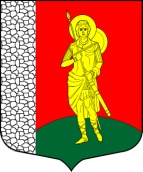 АДМИНИСТРАЦИЯМУНИЦИПАЛЬНОГО ОБРАЗОВАНИЯРАБИТИЦКОЕ СЕЛЬСКОЕ ПОСЕЛЕНИЕВОЛОСОВСКОГО МУНИЦИПАЛЬНОГО РАЙОНАЛЕНИНГРАДСКОЙ ОБЛАСТИ        ПОСТАНОВЛЕНИЕ05 апреля 2016 года                                      дер. Рабитицы                                № 78О мерах по предупреждению и тушению пожаров в весенне - летний пожароопасный период 2016 годаВ соответствии с Федеральным законом № 69-ФЗ от 21.12.1994 года «О пожарной безопасности», в связи с наступлением весенне - летнего пожароопасного периода, в целях обеспечения пожарной безопасности и защиты населенных пунктов, а также объектов от лесных и торфяных пожаров и создания условий для успешного предупреждения и тушения пожаров и возгораний на территории муниципального образования Рабитицкое сельское поселение Волосовского муниципального района Ленинградской области, ПОСТАНОВЛЯЮ:Администрации МО Рабитицкое сельское поселение Волосовского муниципального района Ленинградской области:Организовать в населенных пунктах сходы с жителями, довести до населения информацию о мерах пожарной безопасности, использования печей, бытовых электронагревательных приборов, правил использования газовых плит и других правил пожарной безопасности;Принять меры по изготовлению и размещению в местах с массовым пребыванием людей информационных стендов или баннеров на противопожарную тему на правах социальной рекламы;Принять меры по поддержанию в сельских населенных пунктах в надлежащем состоянии пожарных водоемов, по организации подъезда пожарных автомобилей к естественным (природным) водоемам и забору воды в любое время года;Организовать проведение комиссионных рейдов с привлечением старост сельских населенных пунктов, инспекторов противопожарной службы по жилому сектору, в т. ч. проверке временных, бесхозных жилых строений, мест возможного проживания лиц без определенного места жительства, склонных к правонарушениям в области пожарной безопасности, а также неблагополучных семей;Силами старост населенных пунктов и добровольческих формирований граждан в срок до 10.04.2016 года провести проверки противопожарного состояния населенных пунктов и принять меры к устранению недостатков, обратив особое внимание на:-наличие и доступность для пожарной техники источников противопожарного водоснабжения (водоемов, прудов, пирсов, водонапорных башен);наличие ручного противопожарного инвентаря и средств первичного пожаротушения;исправность телефонной связи и звуковой сигнализации для оповещения людей о пожаре;состояние дорог и проездов, а также наличие указателей размещения водоисточников, улиц, номеров домов;С учетом результатов проведенных проверок, рассмотреть на ближайшем заседании советов депутатов вопросы, связанные с подготовкой населенных пунктов к пожароопасному периоду;Совместно с руководителями организаций, находящихся на территории поселения, отработать план привлечения пожарной и приспособленной техники организаций, а также членов добровольных (ведомственных) пожарных дружин для предупреждения и ликвидации пожаров на территориях поселений в порядке проведения социально значимых работ в соответствии с положениями ст. 17 ФЗ — № 131 от 06.10.2003 года «Об общих принципах организации местного самоуправления в Российской Федерации».Организовать проведение в населенных пунктах уборки сухой растительности и мусора с дворовых и прилегающих к ним территорий. Не допускать сжигания и складирования мусора;Силами старост населенных пунктов обеспечить проведение противопожарной пропаганды среди граждан, проживающих и находящихся в населенных пунктах с разъяснением требований пожарной безопасности, необходимости соблюдения противопожарного режима, а также действий в случае обнаружения пожара или возгорания. Потребовать от граждан выполнения постановления Правительства Ленинградской области № 336 от 12.12.2006 года, о необходимости наличия первичных средств пожаротушения и противопожарного инвентаря на приусадебных участках, строениях и постройках.1.10. Организовать проведение мероприятий по защите от распространения возможных лесных и торфяных пожаров на конкретные населенные пункты (создание минерализованных полос, опашка, посадку деревьев лиственных пород), где существует данная угроза;Продолжить работу по созданию в населенных пунктах добровольных пожарных звеньев, с целью привлечения граждан, проживающих и находящихся в населенных пунктах, к тушению возможных возгораний сухой травы, мусора, незначительных возгораний и пожаров на ранних стадиях (в порядке проведения социально значимых работ в соответствии с положениями ч.2 ст.14 ФЗ № 131 от 06.10.2003 года « Об общих принципах организации местного самоуправления в Российской Федерации»). Определить порядок сбора добровольных пожарных к месту пожара (оповещение, звуковая сигнализация), количество и порядок использования необходимых первичных средств пожаротушения (огнетушители, ведра, бочки, ранцевые огнетушители) и ручного инструмента (лопаты, багры, топоры);Рассмотреть вопрос о дополнительном приобретении в наиболее удаленные от подразделений пожарной охраны мест дислокации пожарной техники пожарных мотопомп и определить порядок их использования, т.е. места хранения, ответственных за эксплуатацию, способ доставки к месту пожара. Провести работу по проверке готовности имеющихся мотопомп и воздуходувок, провести обучение мотористов пожарных мотопомп;В пожароопасный период, при условиях сухой, жаркой и ветреной погоды (при получении штормовых предупреждений) необходимо: своевременно вводить запрет на разведение костров, топку печей и котельных установок на твердом топливе;В зависимости от оперативной обстановки с пожарами, организовать силами местного населения и членов добровольных пожарных дружин патрулирование населенных пунктов;В случае повышения пожарной опасности населённых пунктов поселений своевременно информировать главу администрации МО Волосовский муниципальный район (через Единую Дежурно-диспетчерскую Службу (ЕДДС)( тел. 23-190) и принимать решение о возможности введения на территории поселения особого противопожарного режима в соответствии со статьей 30 Закона РФ № 69-ФЗ «О пожарной безопасности»;Организовать взаимодействие с пожарно-химическими станциями ЛОГКУ «Ленобллес» с целью привлечения их специализированной техники для опашки полей со стороны населенных пунктов и тушения неконтролируемого пала.Осуществить контроль за выполнением сельскохозяйственными предприятиями работ по созданию минерализованных полос на границах примыкания полей к лесным участкам и к населенным пункта.Довести до руководства садоводческих и огороднических некоммерческих объединений, руководителей организаций, индивидуальных предпринимателей и граждан, осуществляющих сельскохозяйственную деятельность, данное решение.Оказать содействие руководителю филиала Волосовсколго лесничества Попову П.С. в проведении межведомственного совещания для лиц, заинтересованных в решении задачи по проведению противопожарной опашки территорий, где населенные пункты примыкают к лесным массивам (арендаторы лесного фонда, главы администраций сельских поселений, руководители сельскохозяйственных предприятий и фермерских хозяйств), принять участие в данном мероприятииРекомендовать руководителям сельхозпредприятий, фермерам создать необходимое количество звеньев для предотвращения неконтролируемого отжига. Сведения по составу звеньев предоставить в сектор ГО и ЧС администрации МО Волосовский муниципальный район и главе администрации Рабитицкого сельского поселения в срок до 11 апреля 2016 года.Руководителям образовательных учреждений:Обеспечить выполнение комплекса противопожарных мероприятий в период подготовки и эксплуатации детских оздоровительных учреждений на летний сезон 2016 года. Заезд детей осуществлять только после выдачи разрешения ОНД ГУ МЧС России по Ленинградской области в Волосовском районе.Рекомендовать руководителям организаций, индивидуальным предпринимателям и гражданам, осуществляющим сельскохозяйственную деятельность, владельцам паевых земель:Создать и поддерживать в исправном состоянии минерализованные полосы на сельхозугодиях, примыкающих к населенным пунктам, лесным массивам и торфяным месторождениям, с целью недопущения распространения огня на территорию населенных пунктов и лесных и торфяных массивов.Принимать своевременные меры по локализации и организации тушения сельхозпалов.Обеспечить выполнение комплекса мер по обеспечению пожарной безопасности и технической укрепленности объектов хранения и переработки грубых кормов. Закладку кормов в хранилища производить только после проведения проверки и принятия решения о соответствии хранилища требованиям пожарной безопасности;Обеспечить соблюдение противопожарного режима и соответствующих решений местных органов власти по обеспечению пожарной безопасности при работе на сельскохозяйственных угодьях, а также вблизи населенных пунктов, лесных массивов и торфяных месторождений, при необходимости принимать своевременное решение об установлении особого противопожарного режима.Рекомендовать руководителям организаций, эксплуатирующим объекты, связанные с хранением и переработкой древесины, объекты, связанные с хранением и переработкой взрывоопасных и пожароопасных веществ и материалов, прочие взрывоопасные и пожароопасные объекты:Разработать и осуществить меры по обеспечению пожарной безопасности, направленные на повышение пожарной устойчивости объектов и предотвращение возникновения возможных пожаров и возгораний;Провести проверку состояния и необходимый ремонт источников пожаротушения, исправности и наличия средств первичного пожаротушения, проверку состояния дорог и проездов по территории организации, провести уборку территорий от горючего мусора и сухой травы.Рекомендовать управляющей компании ООО «Волосовская управляющая компания»:Систематически очищать территорию, прилегающую к жилым домам, от мусора, сухой травы и других горючих материалов. В целях профилактики пожаров запретить сжигание сухой травы и мусора в неприспособленных для этих целей местах, без организации постоянного присмотра;Осуществлять постоянный контроль за исключением доступа посторонних лиц в подвальные и чердачные помещения многоквартирных жилых домов;Организовать работу по распространению среди населения дер. Рабитицы информационных материалов по обеспечению мер пожарной безопасности путем опубликования указанной информации на оборотах квитанций жилищно - коммунальных предприятий. Срок - не реже 1 раза в квартал.Рекомендовать ООО «ЭкоСервис»:Провести необходимые работы по весеннему обслуживанию сетей и источников противопожарного водоснабжения. При проведении работ обращать особое внимание на состояние гидрантов, водонапорных башен, указателей размещения и подъездов к водоисточникам, а также на состояние устройств для забора воды пожарной техникой из водонапорных башен. По результатам проведения весеннего обслуживания сетей и источников противопожарного водоснабжения представить справки установленной формы в отдел надзорной деятельности ГУ МЧС России по Ленинградской области в Волосовском районе и ОГПС Волосовского района.В случае необходимости оказывать содействие ОГПС Волосовского района путем выделения мощной техники для транспортировки большого количества воды на места тушения пожаров.Данное постановление опубликовать в информационном бюллетене «Рабитицкий курьер» и официальном сайте администрации Рабитицкого сельского поселения.Контроль за исполнением постановления оставляю за собой. Глава администрацииРабитицкого сельского поселения                                                 А.Ю. Колосов